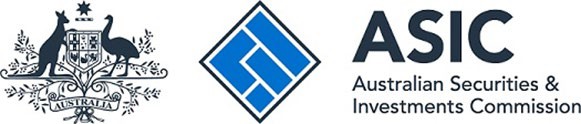 ASIC (Amendment) Instrument 2023/0470	I, Joseph Longo, Chairperson of the Australian Securities and Investments Commission, make the following legislative instrument.Date: 28 June 2023Joseph LongoContentsPart 1—PreliminaryName of legislative instrumentThis is the ASIC (Amendment) Instrument 2023/0470.CommencementThis instrument commences on the later of:1 July 2023; andthe day after this instrument is registered on the Federal Register of Legislation.Note: The register may be accessed at www.legislation.gov.au.AuthorityThis instrument is made under section 122A of the Australian Securities and Investments Commission Act 2001.ScheduleEach instrument that is specified in a Schedule to this instrument is amended or repealed as set out in the applicable items in the Schedule concerned, and any other item in a Schedule to this instrument has effect according to its terms.Schedule 1—AmendmentsASIC (Senior Staff Members—Determination) Instrument 2019/117Paragraph 5(d)Omit the paragraph, substitute:without limiting anything in the paragraphs above and to avoid doubt:Chief of Staff;Chief Financial Officer;Chief Technology Officer;Chief Risk Officer;Commission Counsel;General Counsel;Special Counsel.Subsection 6(3)Omit the subsection (including the heading), substitute:Senior staff members for employment purposesA staff member who holds or acts in any of the following positions is a senior staff member for the purposes of performing functions and exercising powers in relation to the employment of staff (including the terms and conditions of employment) under section 120 of the ASIC Act:Head, People and Development;Senior Manager, People and Development.